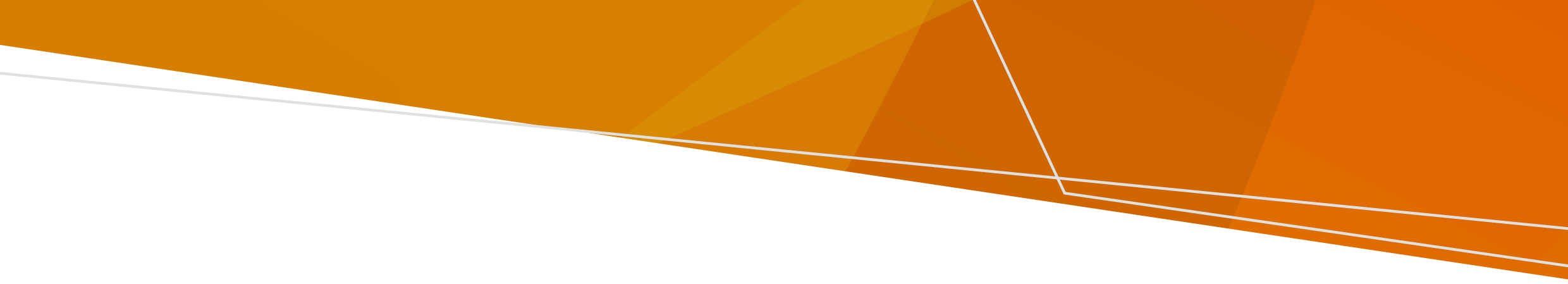 Ενδέχεται να χρειαστεί λίγος χρόνος για να επανέλθει το ηλεκτρικό ρεύμα μετά από πλημμύρα. Χρησιμοποιήστε τις παρακάτω συμβουλές για πράγματα που μπορείτε να κάνετε σε περίπτωση διακοπής ρεύματος.Συμβουλές για να διατηρήσετε τα τρόφιμά σας ασφαλήΟι διακοπές ρεύματος μπορούν να επηρεάσουν τα τρόφιμά σας, γι' αυτό θυμηθείτε:να μεταφέρετε τα τρόφιμα από το ψυγείο στον καταψύκτη να διατηρήσετε τα τρόφιμά σας όσο το δυνατόν πιο κρύα τοποθετώντας παγοκύστες ή μονωτικό κάλυμμα πάνω από τις συσκευασίες τροφίμωναν τα τρόφιμά σας εξακολουθούν να είναι κρύα στην αφή (κάτω από 5 °C), είναι ασφαλές να τα χρησιμοποιήσετεαν τα τρόφιμά σας δεν είναι πια κρύα στην αφή, μορείτε να τα κρατήσετε και να τα φάτε για έως και τέσσερεις ώρες, αλλά μετά πρέπει να τα πετάξετε ή να τα μαγειρέψετε και να τα φάτενα φάτε μαγειρεμένο φαγητό μέσα σε τέσσερεις ώρες από τη στιγμή που ήταν ζεστό, αλλιώς πετάξτε τοαν το ηλεκτρικό ρεύμα επανέλθει όταν τα κατεψυγμένα τρόφιμα είναι ακόμη σκληρά, είναι ασφαλές να τα καταψύξετε ξανά. Συμβουλές για τη χρήση γεννήτριας ηλεκτρικού ρεύματοςΓεννήτριες χρησιμοποιούνται συνήθως όταν το ηλεκτρικό ρεύμα είναι κομμένο. Χρησιμοποιήστε αυτές τις συμβουλές πριν χρησιμοποιήσετε γεννήτρια: βεβαιωθείτε ότι οι γεννήτριες βενζίνης ή ντίζελ χρησιμοποιούνται σε καλά αεριζόμενους εξωτερικούς χώρους, επειδή αλλιώς μπορεί να προκαλέσουν δηλητηρίαση από μονοξείδιο του άνθρακα, το οποίο μπορεί να σας κάνει να αρρωστήσετε βαριάφορητές ή γεννήτριες για χρήση σε εξωτερικούς χώρους δεν χρησιμοποιούνται μέσα στο σπίτι, επειδή μπορεί να προκαλέσουν δηλητηρίαση από μονοξείδιο του άνθρακα, ηλεκτροπληξία ή πυρκαγιάεγκαταστήστε φορητές γεννήτριες, επειδή είναι οι πιο κατάλληλες για την παροχή εφεδρικού ηλεκτρικού ρεύματος φυλάξτε τη γεννήτριά σας σε στεγνό μέρος. Πρέπει να αποθηκεύετε τη βενζίνη έξω, σε προστατευμένο σημείοστεγνώστε τα χέρια σας πριν αγγίξετε τη γεννήτριαελέγξτε ότι οι καλωδιώσεις ή άλλες ηλεκτρικές εγκαταστάσεις δεν έχουν υποστεί ζημιά πριν την ενεργοποιήσετεαπενεργοποιήστε και κρυώστε τη γεννήτρια πριν την ανεφοδιάσετε με καύσιμα. Βενζίνη που χύνεται επάνω σε ζεστά τμήματα του κινητήρα μπορεί να προκαλέσει πυρκαγιάσυνδέστε συσκευές στη γεννήτρια χρησιμοποιώντας ένα καλώδιο προέκτασης βαρέως τύπου μην προσπαθήσετε να δώσετε ρεύμα στο σπίτι συνδέοντας τη γεννήτρια σε πρίζα τοίχου. Πάρτε βοήθειαΓια πληροφορίες σχετικά με την ασφαλή χρήση αερίου ή ηλεκτρικού ρεύματος επικοινωνήστε με την υπηρεσία Energy Safe Victoria στο 9203 9700 ή επισκεφθείτε: www.esv.vic.gov.au Για να αναφέρετε διαρροή αερίου καλέστε το 132 771.Για να λάβετε αυτό το δημοσίευμα σε προσβάσιμη μορφή, στείλτε email στο pph.communications@health.vic.gov.auΔιακοπές ρεύματος μετά από πλημμύραΠληροφορίες για διακοπές ρεύματος μετά από πλημμύραGreek | ΕλληνικάOFFICIAL